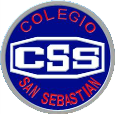 Colegio San SebastiánSantiago CentroDepto. de LenguajeProfesora Carolina Gálvez RojasLengua y Literatura 1° MedioEvaluación FormativaNombre: 					Fecha:Instrucciones: Resuelve los siguientes puntos, en base a los conceptos revisados y trabajados en las guías anteriores; es decir, los temas de: el género narrativo y sus componentes, el narrador, los personajes, personajes tipo, estilos narrativos, signos de puntuación, texto informativo, los recursos discursivos.Explica en qué consiste el estilo indirecto narrativo y cómo puede ser reconocido.Crea una historia de media plana que utilice dentro de sí los diferentes grados de importancia de las acciones. Debes especificar qué tipo de grado usaste y dónde, dentro de tu texto (puedes usar colores para mostrar la diferencia, si así lo deseas).Respecto a los personajes tipo. Confecciona una lista de todos los personajes tipo vistos y explica en tus palabras en qué consiste cada uno de ellos.Explica con tus palabras en qué consisten los narradores intradiegéticos y los extradiegéticos. Debes crear un ejemplo de 5 líneas para cada uno de los tipos de narradores pertenecientes a estas dos categorías (crearás 4 ejemplos en total en esta pregunta; recuerda clasificar cada ejemplo, según el nombre del narrador que estás aplicando).Realiza un cuadro comparativo entre los conceptos de “la coma” y “el punto seguido”. Debe incluir: definición, 2 diferencias y un ejemplo de cómo se utiliza cada uno, en un solo texto.Explica en tus palabras, qué son las secuencias de acciones y cómo se presentan en el género narrativo. Especifica cuál es la importancia que tienen dentro de este tipo de texto.Crea un mapa conceptual que abarque los 3 recursos discursivos vistos (incluir nombre y breve definición), el texto informativo (definición + 2 características + relación con los 3 recursos discursivos) y 1 breve ejemplo (media plana máximo) de un texto informativo que haga uso de uno de estos recursos (debes especificar cuál y dónde lo usaste).Debes enviar tus respuestas en este mismo documento o en otro documento Word al correo profecarolina.lenguajemedia@gmail.com el día 26 de mayo.